Varmt välkommen till VFU 3 (9VAA11)!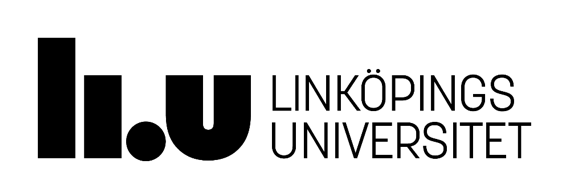 Välkommen till kursen Verksamhetsförlagd utbildning 3 för VAL (Vidareutbildning för lärare som saknar lärarexamen) och ULV (Utländska lärares vidareutbildning). Kursen består av två delar: en praktisk del som du genomför i form av verksamhetsförlagd utbildning (VFU) ute på en skola och en teoretisk del. Den teoretiska delen omfattar bland annat läsning av kurslitteratur och genomförande av kursuppgifter. Kursen innehåller ett obligatoriskt VFU-seminarium som genomförs på distans och en skriftlig inlämningsuppgift.     Kursen genomförs v. 14 – 23, men kursintroduktionen sker redan måndag 25 mars kl. 8.15 – 10.00 via Zoom – använd följande länk https://liu-se.zoom.us/j/64279902210 Logga in i god tid för att se över att du kommer in ordentligt. När du är inloggad döper du din profil till ditt för- och efternamn. På introduktionen kommer vi ge mer information om kursen och de olika uppgifterna. Du kommer även ha möjlighet att ställa frågor.      När du blivit antagen får du tillgång till Lisam som är vår kurshemsida. Där hittar du all information om kursen, till exempel kursstart, obligatoriska moment och studiehandledningen med litteraturlista. Det är också där du lämnar in din skrivuppgift och kommunikation från oss kursansvariga sker. Det är alltså viktigt att du regelbundet loggar in i kursrummet. Förberedelser inför kursstartLäsa igenom studiehandledningenLäsa igenom informationen guiden för studenter på VFU-hemsidanKontrollera din personliga information på Valwebb och att det är din studentmejl som finns angiven där (vi använder oss enbart av studentmejlen)  Beställa ett utdrag från belastningsregistret inför din VFU Kontakta din handledare så fort du har fått besked om VFU-plats (du hittar informationen på Valwebb)Vi ser fram emot en lärorik och inspirerande kurs tillsammans!Tveka inte att kontakta oss om du har några frågor. Med vänliga hälsningarCaroline och IdaCaroline Appelgren 			Ida Mejsholme-post: Caroline.Appelgren@liu.se 		e-post: Ida.mejsholm@liu.setel: 013-28 46 21			tel: 013-28 40 03